Presseinformation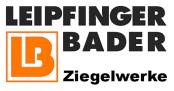 Leipfinger-Bader KG, Ziegeleistraße 15, 84172 VatersdorfAbdruck honorarfrei. Belegexemplar und Rückfragen bitte an:dako pr, Manforter Straße 133, 51373 Leverkusen, Tel.: 02 14 / 20 69 1007/19-04Leipfinger-Bader KGBayerisches Umweltministerium ehrt Leipfinger-Bader Vatersdorf (d-pr): Mit einer Auszeichnung für ökologisches Wirtschaften ehrte das Bayerische Umweltministerium jetzt die Ziegelwerke Leipfinger-Bader. Damit attestiert es dem traditionsreichen Familienbetrieb mit Stammsitz in Vatersdorf besonders umweltverträgliches Wachstum. Beim Überreichen der Urkunde fand Landrat Peter Dreier (Freie Wähler) klare Worte: „Wir sind als Landkreis stolz darauf, dass solch erfolgreiche Unternehmen wie die Ziegelwerke Leipfinger-Bader sich zu ihrer Heimat bekennen und kräftig in die regionalen Standorte investieren. Das Unternehmen hat sich stets auf seine Wurzeln bedacht und dabei die Umwelt fest im Blick – ein Vorbild, dass sich wirtschaftliche Interessen und Umweltbewusstsein gewinnbringend miteinander vereinbaren lassen.“ Bereits in den frühen Neunzigerjahren schloss sich Leipfinger-Bader dem sogenannten „Umweltpakt Bayern“ an. Seitdem haben kontinuierliche Investitionen in zukunftsweisende Technik die Produktionsstätten beständig optimiert: Mittlerweile deckt das Unternehmen rund 80 Prozent seines Energiebedarfes über regenerative Quellen. Davon ab setzt Leipfinger-Bader auch auf wirksame Einsparung: So reduziert allein die Inbetriebnahme des neuen Tunnelofens im Vatersdorfer Stammwerk den Energieverbrauch bei der Mauerziegelproduktion bereits um 30 Prozent. ca. 1.300 ZeichenHinweis: Dieser Text inklusive Bilder kann auch online abgerufen werden unter www.leipfinger-bader.de (Rubrik Unternehmen/ News) oder www.dako-pr.de.Bildunterschriften[19-04 Auszeichnung]Ausgezeichnetes Umweltbewusstsein beim Familienunternehmen Leipfinger-Bader: Landrat Peter Dreier (Mitte) überreicht Geschäftsführer Thomas Bader (re.) und Prokurist Paul Simmerbauer (li.) die Anerkennungsurkunde des Bayerischen Umweltministeriums. Foto: Leipfinger-Bader[19-04 Tunnelofen]Der neue Tunnelofen am Stammsitz in Vatersdorf reduzierte den Energieverbrauch bereits um 30 Prozent. Darüber hinaus deckt Leipfinger-Bader rund 80 Prozent seines Gesamtenergiebedarfes über regenerative Quellen. Foto: Leipfinger-BaderRückfragen beantwortet gernZiegelwerke Leipfinger-Bader	dako pr corporate communicationsMichael Mayr	Lena WeigeltTel.: 0 87 62 – 73 30	Tel.: 02 14 – 20 69 1-0Fax: 0 87 62 – 73 31 10	Fax: 02 14 – 20 69 1-50Mail: info@leipfinger-bader.de 	Mail: l.weigelt@dako-pr.de